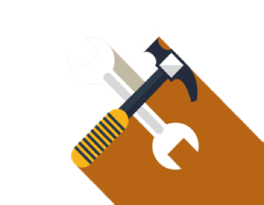 checklist
Sponsorship Planning MeetingPURPOSEThis tool helps you plan for your first meeting with your sponsor.When to UseUse this tool when preparing for the first meeting with a new sponsor.Who UsesCo-leads.How to UseUse the template to prepare for your meeting and to guide your conversations when meeting with your new sponsor.